臺灣諮商心理學會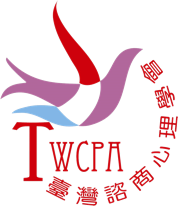 2023年優秀博碩士論文獎徵選    不論是學習中的哪個階段，論文之於你我而言，都是一篇篇嘔心瀝血之作，都是在學術的領域奠基下屬於自己的基石，往往都得窮盡自己的思考、學習與自己對話，或是在前人的知識中尋找的方向；最終，那每一字一句才能夠回到我們對自己所學的印證、對自身經驗的反思、對個人生命的回看，正因為如此，博碩士論文同時也象徵著為了自己，以及為心理諮商專業付出的痕跡。    因此臺灣諮商心理學會，誠摯地邀請您參與我們優秀博碩士論文獎的徵選，將您的學識、學習及反思的成果，展現在其他舞台，我們將錄取一至三名得獎者，並於臺灣諮商心理學會年會暨學術研討會時頒獎表揚，並刊登於本會〈臺灣諮商心理學報〉上，歡迎踴躍參與送件！投稿資格：近兩年取得諮商心理相關系所博士或碩士學位者。經指導教授推薦者。獎勵：優選一至三名，並頒發獎牌乙座或獎狀乙幀，及獎金。徵稿截止日期：2023年10月13日止。錄取程序：2023年11月03日以前通知審查結果。請錄取者務必親自出席參加2023年臺灣諮商心理學會年會暨學術研討會，並完成線上報名及發表論文。徵選方式：請填妥「優秀博碩士論文獎」申請表及同意書後，將2000字以內的論文摘要及完整論文電子檔一份，共三項送審資料，一同寄送至學會信箱twcpa.2023@gmail.com，摘要須包含研究主題、研究目的、研究方法、研究結果及研究貢獻，並於信件標題註明投稿優秀博碩士論文獎。摘要格式：以APA第六版格式撰寫。使用Word 97以上之版本進行書寫。中英文摘要擇一繳交即可，字數：中文摘要2000字以內、英文摘要500-1000字以內。請提供PDF與Word檔案，以利排版作業。需繳交資料：「優秀博碩士論文獎」申請表及同意書，PDF與Word檔案各一。博士論文或碩士論文摘要，PDF與Word檔案各一。完整論文電子檔一份，PDF檔即可。注意事項：	每人送審學位論文以一件為限，並確認論文摘要與申請表及同意書中所填寫資料皆相符，不一致者以申請表及同意書所填為準。所有送件論文經主辦單位錄取之作品版權屬於主辦單位所有，作者則享有冠名權，主辦單位得依著作權法之相關規定行使出版及公開展示。所有送審論文均須為原創，作者須保證其所交付之稿件為本人自行創作，且未曾參加其他比賽或公開發表。如稿件有違反前述規定之情形，經主辦單位發現或經第三人檢舉，主辦單位除得立即取消得獎資格，並得追回獎金獎品。參選者對於因違反相關規定所產生之一切法律責任，需自行負擔。凡投稿者，即視同承認本報名規定的各項內容及規定，本活動規則如有異動，依本活動網站最新消息公布為準。主辦單位保有所有相關活動更改之權利。送審論文皆未通過審查，獎項得從缺。活動辦法如有未盡事宜，主辦單位得隨時補充解釋之。「優秀博碩士論文獎」申請表及同意書基本資料基本資料基本資料基本資料基本資料基本資料姓名性別出生年月日電子信箱通訊方式電話：（  ）                   手機：__________________電子郵件：                    ＠                      電話：（  ）                   手機：__________________電子郵件：                    ＠                      電話：（  ）                   手機：__________________電子郵件：                    ＠                      電話：（  ）                   手機：__________________電子郵件：                    ＠                      電話：（  ）                   手機：__________________電子郵件：                    ＠                      通訊地址□□□□□□□□□□□□□□□畢業學校畢業系所論文類別□ 博士論文                 □ 碩士論文□ 博士論文                 □ 碩士論文□ 博士論文                 □ 碩士論文□ 博士論文                 □ 碩士論文□ 博士論文                 □ 碩士論文指導教授論文題目學位論文通過日期中華民國     年     月     日中華民國     年     月     日中華民國     年     月     日中華民國     年     月     日中華民國     年     月     日發表同意書發表同意書發表同意書發表同意書發表同意書發表同意書本人所投稿之作品，若經主辦單位採用，同意版權屬於主辦單位所有，並同意主辦單位將作品以本人同意之姓名（□真實姓名/□筆名），於網路或刊物發表，作為宣導教育用途。除此，若非經本人同意，不得將本人之基本資料應用或公佈於第三人。立書同意人：             （請簽真實姓名）中  華  民  國    112   年     月     日本人所投稿之作品，若經主辦單位採用，同意版權屬於主辦單位所有，並同意主辦單位將作品以本人同意之姓名（□真實姓名/□筆名），於網路或刊物發表，作為宣導教育用途。除此，若非經本人同意，不得將本人之基本資料應用或公佈於第三人。立書同意人：             （請簽真實姓名）中  華  民  國    112   年     月     日本人所投稿之作品，若經主辦單位採用，同意版權屬於主辦單位所有，並同意主辦單位將作品以本人同意之姓名（□真實姓名/□筆名），於網路或刊物發表，作為宣導教育用途。除此，若非經本人同意，不得將本人之基本資料應用或公佈於第三人。立書同意人：             （請簽真實姓名）中  華  民  國    112   年     月     日本人所投稿之作品，若經主辦單位採用，同意版權屬於主辦單位所有，並同意主辦單位將作品以本人同意之姓名（□真實姓名/□筆名），於網路或刊物發表，作為宣導教育用途。除此，若非經本人同意，不得將本人之基本資料應用或公佈於第三人。立書同意人：             （請簽真實姓名）中  華  民  國    112   年     月     日本人所投稿之作品，若經主辦單位採用，同意版權屬於主辦單位所有，並同意主辦單位將作品以本人同意之姓名（□真實姓名/□筆名），於網路或刊物發表，作為宣導教育用途。除此，若非經本人同意，不得將本人之基本資料應用或公佈於第三人。立書同意人：             （請簽真實姓名）中  華  民  國    112   年     月     日本人所投稿之作品，若經主辦單位採用，同意版權屬於主辦單位所有，並同意主辦單位將作品以本人同意之姓名（□真實姓名/□筆名），於網路或刊物發表，作為宣導教育用途。除此，若非經本人同意，不得將本人之基本資料應用或公佈於第三人。立書同意人：             （請簽真實姓名）中  華  民  國    112   年     月     日以下為論文摘要，全文含題目共[     ]字以下為論文摘要，全文含題目共[     ]字以下為論文摘要，全文含題目共[     ]字以下為論文摘要，全文含題目共[     ]字以下為論文摘要，全文含題目共[     ]字以下為論文摘要，全文含題目共[     ]字